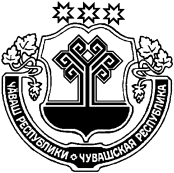 Об утверждении Положения о порядке первоочередного предоставления земельных участков инвалидам и семьям, имеющим в своем составе инвалидов, из земель, находящихся в муниципальной собственности Цивильского района Чувашской Республики, а также из земель, государственная собственность на которые не разграничена.В соответствии с Федеральным законом от 25.10.2001 N 137-ФЗ "О введении в действие Земельного кодекса Российской Федерации", Федеральным законом от 24.11.1995 N 181-ФЗ "О социальной защите инвалидов в Российской Федерации", постановлением Правительства Российской Федерации от 27.07.1996 N 901 "О предоставлении льгот инвалидам и семьям, имеющим детей-инвалидов, по обеспечению их жилыми помещениями, оплате жилья и коммунальных услуг", Уставом Цивильского района Чувашской Республики, СОБРАНИЕ ДЕПУТАТОВ ЦИВИЛЬСКОГО РАЙОНА  РЕШИЛО:1. Утвердить прилагаемое Положение о порядке первоочередного предоставления земельных участков инвалидам и семьям, имеющим в своем составе инвалидов из земель, находящихся в муниципальной собственности Цивильского района Чувашской Республики, а также из земель, государственная собственность на которые не разграничена.2. Настоящее решение вступает в силу со дня его официального опубликования (обнародования).3. Контроль над исполнением настоящего решения возложить на заместителя главы администрации - начальника отдела развития АПК и муниципальной собственности администрации Цивильского района Б.Н.Маркова.Глава Цивильского района                                                               Т.В. Баранова
Приложение к решению Собрания депутатов Цивильского района Чувашской Республики № 40-05 от 19.09.2019Положение
о порядке первоочередного предоставления земельных участков инвалидам и семьям, имеющим в своем составе инвалидов, из земель, находящихся в муниципальной собственности Цивильского района Чувашской Республики, а также из земель, государственная собственность на которые не разграничена1. Общие положения1.1. Настоящее Положение регулирует порядок первоочередного предоставления инвалидам и семьям, имеющим в своем составе инвалидов, земельных участков, находящихся в собственности Цивильского района Чувашской Республики, а также из земель, государственная собственность на которые не разграничена, для целей индивидуального жилищного строительства, ведения личного подсобного хозяйства, дачного хозяйства и садоводства (далее - земельные участки).1.2. Предоставление земельных участков осуществляется в соответствии с Федеральным законом от 25.10.2001 N 137-ФЗ "О введении в действие Земельного кодекса Российской Федерации", Федеральным законом от 24.11.1995 N 181-ФЗ "О социальной защите инвалидов в Российской Федерации", постановлением Правительства Российской Федерации от 27.07.1996 N 901 "О предоставлении льгот инвалидам и семьям, имеющим детей-инвалидов, по обеспечению их жилыми помещениями, оплате жилья и коммунальных услуг", Уставом Цивильского района Чувашской Республики, иными нормативными правовыми актами Цивильского района Чувашской Республики.1.3. Формирование земельных участков для последующего первоочередного предоставления инвалидам и семьям, имеющим в своем составе инвалидов, из земель, находящихся в муниципальной собственности Цивильского района, а также из земель, государственная собственность на которые не разграничена, подготовка проекта постановления администрации Цивильского района Чувашской Республики о первоочередном предоставлении земельных участков осуществляются сектором  имущественных и земельных отношений администрации Цивильского района Чувашской Республики.2. Условия предоставления земельных участков инвалидам и семьям, имеющим в своем составе инвалидов2.1. Земельные участки предоставляются инвалидам и семьям, имеющим в своем составе инвалидов, на основании заявления и приложенной к нему копии справки, подтверждающей факт установления инвалидности, выданной учреждением государственной службы медико-социальной экспертизы.2.2. Земельные участки предоставляются инвалидам и семьям, имеющим в своем составе инвалидов, в первоочередном порядке в собственность по договору аренды без проведения торгов (аукционов). Плата за предоставление земельного участка устанавливается в размере, равном рыночной стоимости земельного участка, определенной в соответствии с законодательством Российской Федерации об оценочной деятельности.2.3. Земельные участки предоставляются в первоочередном порядке инвалидам и семьям, имеющим в своем составе инвалидов, однократно.2.4. Земельные участки предоставляются в первоочередном порядке инвалидам и семьям, имеющим в своем составе инвалидов, зарегистрированным на территории Цивильского района Чувашской Республики.2.5. Инвалидам и семьям, имеющим в своем составе инвалидов, в первоочередном порядке предоставляются только земельные участки, включенные в Реестр земельных участков для предоставления в первоочередном порядке инвалидам и семьям, имеющим в своем составе инвалидов, в соответствии с разделом 3 данного Положения.3. Формирование земельных участков для первоочередного предоставления инвалидам и семьям, имеющим в своем составе инвалидов3.1. Минимальные размеры земельных участков, предоставляемых инвалидам и семьям, имеющим в своем составе инвалидов, в первоочередном порядке в собственность из земель, находящихся в муниципальной собственности Цивильского района, устанавливаются:для индивидуального жилищного строительства - 0,05 га;для ведения личного подсобного хозяйства - 0,10 га;для дачного хозяйства - 0,05 га;для садоводства - 0,05 га.Максимальные размеры земельных участков, предоставляемых инвалидам и семьям, имеющим в своем составе инвалидов, в первоочередном порядке в собственность из земель, находящихся в муниципальной собственности Цивильского района, устанавливаются:для индивидуального жилищного строительства - 0,15 га;для ведения личного подсобного хозяйства - 0,15 га;для дачного хозяйства - 0,10 га;для ведения садоводства - 0,10 га.3.2. Финансирование расходов, связанных с проведением работ по формированию земельных участков, осуществляется за счет средств районного бюджета Цивильского района Чувашской Республики или иных внебюджетных средств.3.3. Сектор имущественных и земельных отношений администрации Цивильского района Чувашской Республики осуществляет ведение Реестра земельных участков для предоставления в первоочередном порядке инвалидам и семьям, имеющим в своем составе инвалидов (приложение N 1) (далее - Реестр земельных участков). После проведения работ по формированию конкретного земельного участка информация о нем включается в Реестр земельных участков. Данный Реестр утверждается постановлением администрации Цивильского района Чувашской Республики, публикуется в периодическом печатном издании "Официальный вестник Цивильского района" и размещается в информационно-телекоммуникационной сети Интернет на официальном сайте Цивильского района Чувашской Республики. Сектор имущественных и земельных отношений администрации Цивильского района Чувашской Республики может предлагать для включения в Реестр земельные участки, продажа которых не была осуществлена на аукционе.4. Учет инвалидов и семей, имеющих в своем составе инвалидов, и порядок первоочередного предоставления им земельных участков4.1. Учет инвалидов и семьей, имеющих в своем составе инвалидов, в целях первоочередного получения ими земельных участков осуществляется Сектором имущественных и земельных отношений администрации Цивильского района Чувашской Республики.4.2. Порядок очередности определяется датой и временем подачи заявления. Информацию об очередности заявитель может получить в секторе имущественных и земельных отношений администрации Цивильского района Чувашской Республики. Форма журнала учета инвалидов и семьей, имеющих в своем составе инвалидов, в целях первоочередного получения ими земельных участков приведена в приложении N 2 к настоящему Положению.4.3. Инвалиды и семьи, имеющие в своем составе инвалидов, желающие в первоочередном порядке приобрести в аренду земельные участки, обращаются с заявлением в администрацию Цивильского района Чувашской Республики.4.4. К заявлению должны быть приложены следующие документы:- справка, подтверждающая факт установления инвалидности, выданная учреждением государственной службы медико-социальной экспертизы (копия, оригинал для сверки);- удостоверение личности (копия, оригинал для сверки).В заявлении о первоочередном предоставлении земельного участка указывается полная информация об испрашиваемом земельном участке, а именно: адрес, площадь, кадастровый номер земельного участка, категория земельного участка, вид разрешенного использования земельного участка.4.5. Заявление с документами, поступившее в администрацию Цивильского района Чувашской Республики, для рассмотрения направляется в Сектор имущественных и земельных отношений администрации Цивильского района Чувашской Республики.4.6. Сектор имущественных и земельных отношений администрации Цивильского района Чувашской Республики в течение 30 календарных дней с момента получения заявления и документов, указанных в п. 4.4 настоящего Положения, готовит проект постановления администрации Цивильского района о первоочередном предоставлении земельного участка инвалиду или семьям, имеющим в своем составе инвалидов.4.7. При представлении заявителем документов, не соответствующих требованиям п. 4.4 настоящего Положения, представленные документы возвращаются заявителю с обоснованием причин возврата.4.8. Договор аренды земельного участка заключается администрацией Цивильского района Чувашской Республики с заявителем в течение 15 календарных дней с момента принятия постановления администрацией Цивильского района Чувашской Республики о предоставлении инвалиду и семье, имеющей в своем составе инвалидов, земельного участка. Оплата приобретаемого земельного участка осуществляется в соответствии с действующим законодательством и договором аренды земельного участка.4.9. Сектор имущественных и земельных отношений администрации Цивильского района Чувашской Республики после принятия постановления администрацией Цивильского района Чувашской Республики о первоочередном предоставлении инвалиду и семье, имеющей в своем составе инвалидов, земельного участка, заключения договора аренды, оплаты цены земельного участка исключает данный земельный участок из Реестра земельных участков.Приложение N 1
к Положению о порядке первоочередного
предоставления земельных участков
инвалидам и семьям, имеющим
в своем составе инвалидов, из земель,
находящихся в муниципальной собственности
Цивильского района Чувашской Республики, а также из земель, государственная собственность на которые не разграниченаРеестр
земельных участков для предоставления в первоочередном порядке инвалидам и семьям, имеющим в своем составе инвалидовПриложение N 2
к Положению о порядке первоочередного
предоставления земельных участков
инвалидам и семьям, имеющим
в своем составе инвалидов, из земель,
находящихся в муниципальной собственности
Цивильского района Чувашской Республики, а также из земель, государственная собственность на которые не разграниченаЖурнал
учета инвалидов и семей, имеющих в своем составе инвалидов, в целях первоочередного получения ими земельных участковЧ+ВАШ РЕСПУБЛИКИ Ё/РП, РАЙОН/ЧУВАШСКАЯ РЕСПУБЛИКА ЦИВИЛЬСКИЙ  РАЙОН Ё/РП,  РАЙОН/НДЕПУТАТСЕН ПУХĂВĚ ЙЫШ+НУ2019 ё. сентябрен 19-м\ш\    №40-05Ё\рп. хулиСОБРАНИЕ ДЕПУТАТОВ ЦИВИЛЬСКОГО РАЙОНАРЕШЕНИЕ19 сентября 2019 г.   № 40-05г. ЦивильскN п/пАдрес земельного участкаПлощадь земельного участка, кв. м.Кадастровый номер земельного участкаКатегория земельВид разрешенного использования земельного участкаДата и номер кадастрового паспорта земельного участкаРыночная стоимость земельного участка, руб.12345678N
п/пДата подачи заявления для постановки на учетФамилия, имя, отчество заявителяМесто регистрации заявителяДокумент, подтверждающий факт установления инвалидностиОтметка о предоставлении земельного участка (номер и дата постановления)примечание1234567